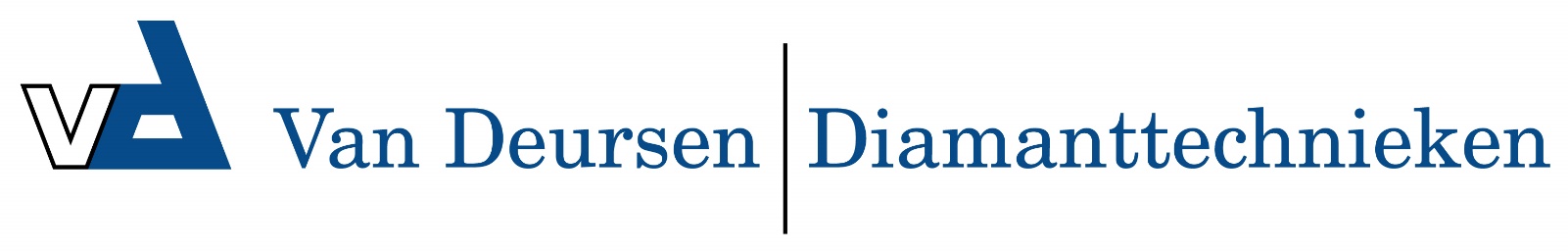 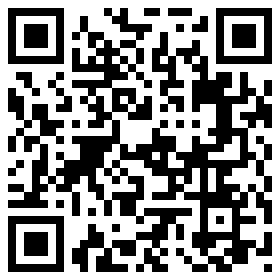 ADS 615A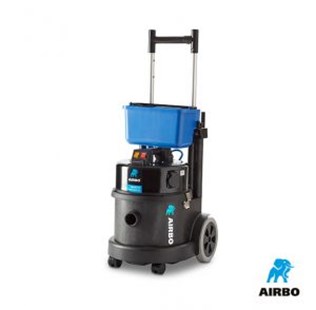 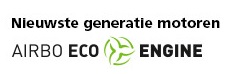 AIRBO ADS 615AEénmotorige bouwstofzuiger– TNO gecertificeerde bouwstofzuiger
– Licht en compact model: ideaal voor de service-, installatie- en onderhoudsmonteur
– Met ingebouwde inschakelautomaat
– Bestelnummer: 500820ProducteigenschappenDe AIRBO ADS 615A is een krachtige en compacte stofzuiger, ideaal voor de servicemonteur, installateur en onderhoudsmonteur. Door het handige trolleymodel en zijn lage gewicht en beperkte omvang past hij in elke bestelwagen en neemt u hem eenvoudig mee van locatie naar locatie. Omdat de AIRBO stofzuigers een gesloten stofsysteem bevatten met een krachtige motor, kunt u nu ook in woningen stofarm onderhoudswerkzaamheden verrichten, zonder overlast voor uzelf én bewoners. Het ontbreken van Hepa-fijnstoffilters waarborgt continue zuigkracht, uren achtereen. Het levert veel betere arbeidsomstandigheden op en een gezonder werkklimaat. Deze AIRBO bouwstofzuiger is voorzien van een oersterke behuizing en heeft een 15 liter stofzak. U krijgt altijd twee jaar garantie. Dit model is uitgevoerd met een ingebouwde inschakelautomaat.De AIRBO ADS 615A wordt standaard geleverd met:5 meter 38mm Nuflex slangRVS zuigbuizenset300mm combizuigmondInclusief rode en blauwe adapterHepaflo filterzak [2-BH]ModelADS 615ABestelnummer500820TNO gecertificeerdJaMotor620 WVoltage230V AC 50/60 HzLuchtverplaatsing42 l/secMM/wk2500 mmCapaciteit15 literFilterklasseMGewicht11 kgAfmetingen355×355×665 mm